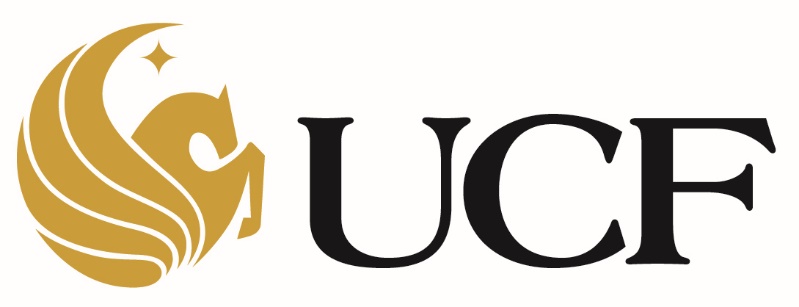 Probation Recovery Initiatives: The Key to Student SuccessUniversity of Central FloridaRebecca Piety & Morgan McAfeehttp://sarc.sdes.ucf.edu/ace/ The ACE Program is a retention initiative designed to help first-time-in-college (FTIC) probation students return to good academic standing and persist toward degree completion. A partnership between advising and academic support units provides a structured support system to serve at-risk students. PROGRAM BACKGROUNDThe Academic Coaching and Engagement (ACE) Program facilitates academic success among undergraduates by providing one-on-one, ongoing peer coaching. Academic coaches help program participants develop important academic and life skills such as organization, time management and goal setting, which are necessary to ensure satisfactory academic progress. Coaches meet with students about once a month throughout the semester to provide UCF students the opportunity to take action academically and to become more engaged in campus life and organizations.The ACE Program works in concert with the First Year Advising and Exploration (FYAE) office and the Sophomore and Second Year Center (SSYC), which support First Time in College Students with all of their academic advising needs. Coaches also guide participants to take advantage of the academic resources such as tutoring, supplemental instructions and learning consultations, which are provided by the Student Academic Resource Center (SARC). In addition, coaches will encourage the full use of academic support provided through various offices that comprise the Knights Academic Resource Services (KARS).IMPLEMENTATION AND RESULTS OF VOLUNTARY PILOT ACE PROGRAM (Fall 2014)IMPLEMENTATION OF THE MANDATORY ACE PROGRAM (Spring 2015)Registration holds were placed on all FTIC probation students’ accounts, preventing them from registering for summer or fall courses until all mandatory components of the program were completed.PROGRAM COMPONENTSParticipation Incentives11 scholarships available to eligible program participants:Six $500 Fall 2015 tuition scholarshipsFour $250 Fall 2015 book vouchers from UCF BookstoreOne 2015-2016 academic year student parking decalScholarship EligibilityUCF student enrolled full-time for Fall 2015 classes at the time of application Regain good academic standing - removed from probation (cumulative 2.0 or higher GPA)Complete all mandatory and optional components of Academic Alert/Academic Coaching and Engagement Program by established deadlines Submit resume and two-page, double-spaced essay explaining what was learned from participation in ACE Program, the most significant component of the program, and what the student hopes to accomplish with their degree post-graduation from UCFRELEVANT LITERATUREBettinger, E.P., & Baker, R.B. (2014). The effects of student coaching: An evaluation of a randomized experiment in student advising. Educational Evaluation and Policy Analysis, 36, 3-19. doi: 10.3102/0162373713500523Nora, A., & Crisp, G. (2007). Mentoring students: Conceptualizing and validating the multi-dimensions of a support system. Journal of College Student Retention, 9, 337-356. doi: 10.2190/C.S.9.3.eRobbins, S.B., Lauver, K., Le, H., Davis, D., Langley, R., & Carlstrom, A. (2004). Do psychosocial and study skill factors predict college outcomes? A meta-analysis. Psychological Bulletin, 130, 261-288. doi: 10.1037/0033-2909.130.2.261Tabachnick, S.E., Miller, R.B., & Relyea, G.E. (2008). The relationships among students’ future-oriented goals and subgoals, perceived task instrumentality, and task-oriented self-regulation strategies in an academic environment. Journal of Educational Psychology, 100, 629-642. doi: 10.1037/0022-0663.100.3.629Turner, P., & Thompson, E. (2014). College retention initiatives meeting the needs of millennial freshman students. College Student Journal, 48, 94-104.On ProbationParticipated Fully in ACEParticipated Partially in ACEDid Not Participate in ACE# Students549738Removed from Probation24 (45%)7 (78%)1 (14%)16 (42%)Continued on Probation5 (9%)0 (0%)1 (14%)4 (11%)Disqualified at End of Fall25 (46%)2 (22%)5 (72%)18 (47%)Survey feedback from participants who attended at least one coaching sessionSurvey feedback from participants who attended at least one coaching sessionSurvey feedback from participants who attended at least one coaching session100% indicated88% indicated75% indicatedLearned to set attainable goalsThey met with their coach at least four times during the semester They agreed that meeting with their coach contributed to their academic success They learned to use an organizational system and to track progress in their coursesThey learned ways to communicate with professorsThey would advise a friend to participate in the programThey would participate in the academic coaching program againAdvising Components(Academic Alert Program)Advising Components(Academic Alert Program)Advising Components(Academic Alert Program)Advising Components(Academic Alert Program)Academic Standing Questionnaire (ASQ)Group Probation Session (GPS)Initial one-hour individual advising sessionSecond Group Advising Session (GAS)Factors that caused the change in academic standingFirst week of semester or video alternative with quizWith assigned academic advisor to discuss spring semester action planTenth week of semester concerning Grade Forgiveness and Withdrawal deadlinesCoaching Components(ACE Program)Coaching Components(ACE Program)Coaching Components(ACE Program)Coaching Components(ACE Program)Coaching Session 1Coaching Session 2Learning Skills ConsultationCoaching Session 3(Optional)Coaching Session 4(Optional)Set goals Identify strengths and weaknessesDiscuss interestsProvide an introduction to student resources offered on campus (e.g., KARS)Goal monitoring Study skills inventory to be completed by student prior to meetingSkills assessmentShare and discuss resources from SARC Online with students (http://sarconline.sdes.ucf.edu/?page_id=344)Goal monitoringGrade update, progress reports Use of KARS units Review goal progress and set goals for summer/fall and prepare for finalsCampus resources review for future referenceWork on essay for scholarship application